I tabellen under finner du alle våre grupper og lag. Last ned Spond på mobilen din. Deretter besøker du denne siden med din mobiltelefon. Da kan du melde deg direkte inn på det aktuelle lagets Spond-gruppe. En gruppe administrator vil da akseptere medlemskapet ditt. Man kan melde seg inn i en gruppe for å prøve ut om dette er aktuelt, men for å være et varig medlem av en av våre grupper, må man også melde seg inn i klubben.Gruppenavngruppekode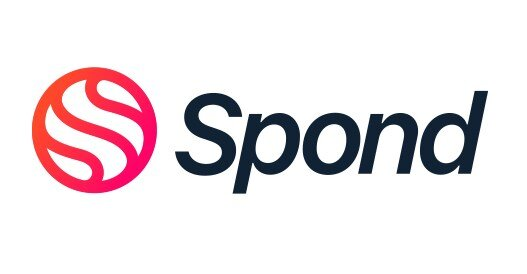 ParasportYRZZRBallidrett 2015-2017MVMOQDommergruppa FotballWJNCSe-sportDLMPWTriatlonGRVZHFotball Fotball Junior G1GLJAEFotball Junior G2NJPZQFotball Junior G3TNCNSFotball G2005WZXGYFotball G2006YXEAXFotball G2007SBBUQFotball G2008KEHOA Fotball G2009DHKYXFotball G2010MFAOBFotball G2011AVTMGFotball G2012HKIYOFotball G2013FVVMXFotball G2014IDSWTFotball G2015ZOSJKFotball G2016DUHKNFotball JenterFotball Jenter 19CETSLFotball J04/05/06BFTTQFotball J2007AKMMNFotball J2008BJCYAFotball J2009YAYZGFotball J2010XZRNBFotball J2011EJFUTFotball J2012UDVONFotball J2013LBJVYFotball J2014YTKAOFotball J2015             FOXAKFotball J2016UYJNJVFotball SeniorFotball M40YYLEOFotball 7er Kvinner ZWLEFFotball Damer AZNYWEFotball Menn ALDGMKFotball Menn CKTMXJHåndball JenterHåndball J Junior BreddeYRLEWHåndball J Junior Elite YPSORHåndball J2015Håndball J2014GPHTJHJIYMHåndball J2013IIKPOHåndball J2012JCCSOHåndball J2011DSJZQHåndball J2010HQSXZHåndball J2009YLLTZHåndball J2008EIZIHHåndball J2007DSRRQHåndball J2006WPVLDHåndball J2005DAEWSHåndball J2004BMPSHHåndball GutterHåndball G JuniorSJIXBHåndball G2015HHLNSHåndball G2014OBYHMHåndball G2012/2013OHYCFHåndball G2011FCMBNHåndball G2010QCBYGHåndball G2009BYIWFHåndball G2008TLHAAHåndball G2007EQUMCHåndball G2006VRWGYHåndball G04/05NKZVXHåndball SeniorDamer 4.divRTYIPDamer EliteIGNODHerre 3. divOHGYMHerre 2. divZHAYR